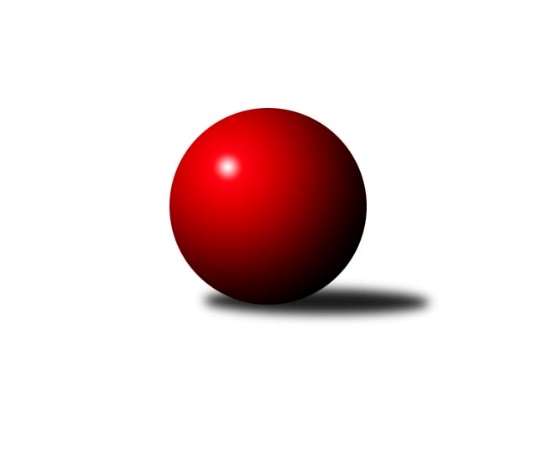 Č.8Ročník 2021/2022	16.7.2024 Zlínská krajská soutěž 2021/2022Statistika 8. kolaTabulka družstev:		družstvo	záp	výh	rem	proh	skore	sety	průměr	body	plné	dorážka	chyby	1.	TJ Sokol Luhačovice B	8	8	0	0	38.5 : 9.5 	(38.5 : 25.5)	1629	16	1131	498	29.3	2.	KK Kroměříž D	7	6	0	1	34.5 : 7.5 	(45.0 : 11.0)	1715	12	1173	542	28.6	3.	SC Bylnice B	7	5	0	2	26.0 : 16.0 	(27.5 : 28.5)	1582	10	1124	458	36.7	4.	KK Kroměříž C	7	3	0	4	20.5 : 21.5 	(27.5 : 28.5)	1588	6	1105	483	40.1	5.	TJ Valašské Meziříčí D	7	3	0	4	15.0 : 27.0 	(19.5 : 36.5)	1603	6	1137	466	44.9	6.	VKK Vsetín C	6	2	0	4	13.0 : 23.0 	(22.0 : 26.0)	1548	4	1092	456	38.3	7.	TJ Spartak Hluk	7	2	0	5	15.0 : 27.0 	(26.0 : 30.0)	1549	4	1113	436	42.7	8.	TJ Sokol Machová C	6	1	0	5	10.0 : 26.0 	(18.5 : 29.5)	1476	2	1077	398	49.8	9.	TJ Bojkovice Krons C	7	1	0	6	13.5 : 28.5 	(23.5 : 32.5)	1609	2	1142	466	43.6Tabulka doma:		družstvo	záp	výh	rem	proh	skore	sety	průměr	body	maximum	minimum	1.	TJ Sokol Luhačovice B	4	4	0	0	19.5 : 4.5 	(22.5 : 9.5)	1685	8	1746	1621	2.	KK Kroměříž C	3	3	0	0	16.0 : 2.0 	(15.5 : 8.5)	1523	6	1574	1465	3.	SC Bylnice B	3	3	0	0	14.0 : 4.0 	(14.0 : 10.0)	1649	6	1652	1646	4.	KK Kroměříž D	4	3	0	1	17.5 : 6.5 	(24.0 : 8.0)	1611	6	1743	1538	5.	TJ Valašské Meziříčí D	3	2	0	1	8.0 : 10.0 	(9.0 : 15.0)	1581	4	1616	1517	6.	TJ Spartak Hluk	3	1	0	2	8.0 : 10.0 	(12.0 : 12.0)	1510	2	1558	1449	7.	TJ Sokol Machová C	3	1	0	2	7.0 : 11.0 	(9.5 : 14.5)	1519	2	1608	1461	8.	VKK Vsetín C	3	1	0	2	6.0 : 12.0 	(10.0 : 14.0)	1594	2	1609	1569	9.	TJ Bojkovice Krons C	5	1	0	4	10.0 : 20.0 	(16.5 : 23.5)	1625	2	1705	1581Tabulka venku:		družstvo	záp	výh	rem	proh	skore	sety	průměr	body	maximum	minimum	1.	TJ Sokol Luhačovice B	4	4	0	0	19.0 : 5.0 	(16.0 : 16.0)	1616	8	1661	1571	2.	KK Kroměříž D	3	3	0	0	17.0 : 1.0 	(21.0 : 3.0)	1749	6	1773	1723	3.	SC Bylnice B	4	2	0	2	12.0 : 12.0 	(13.5 : 18.5)	1565	4	1626	1426	4.	VKK Vsetín C	3	1	0	2	7.0 : 11.0 	(12.0 : 12.0)	1558	2	1635	1488	5.	TJ Spartak Hluk	4	1	0	3	7.0 : 17.0 	(14.0 : 18.0)	1562	2	1659	1430	6.	TJ Valašské Meziříčí D	4	1	0	3	7.0 : 17.0 	(10.5 : 21.5)	1608	2	1704	1546	7.	TJ Bojkovice Krons C	2	0	0	2	3.5 : 8.5 	(7.0 : 9.0)	1601	0	1636	1565	8.	TJ Sokol Machová C	3	0	0	3	3.0 : 15.0 	(9.0 : 15.0)	1461	0	1492	1446	9.	KK Kroměříž C	4	0	0	4	4.5 : 19.5 	(12.0 : 20.0)	1581	0	1633	1487Tabulka podzimní části:		družstvo	záp	výh	rem	proh	skore	sety	průměr	body	doma	venku	1.	TJ Sokol Luhačovice B	8	8	0	0	38.5 : 9.5 	(38.5 : 25.5)	1629	16 	4 	0 	0 	4 	0 	0	2.	KK Kroměříž D	7	6	0	1	34.5 : 7.5 	(45.0 : 11.0)	1715	12 	3 	0 	1 	3 	0 	0	3.	SC Bylnice B	7	5	0	2	26.0 : 16.0 	(27.5 : 28.5)	1582	10 	3 	0 	0 	2 	0 	2	4.	KK Kroměříž C	7	3	0	4	20.5 : 21.5 	(27.5 : 28.5)	1588	6 	3 	0 	0 	0 	0 	4	5.	TJ Valašské Meziříčí D	7	3	0	4	15.0 : 27.0 	(19.5 : 36.5)	1603	6 	2 	0 	1 	1 	0 	3	6.	VKK Vsetín C	6	2	0	4	13.0 : 23.0 	(22.0 : 26.0)	1548	4 	1 	0 	2 	1 	0 	2	7.	TJ Spartak Hluk	7	2	0	5	15.0 : 27.0 	(26.0 : 30.0)	1549	4 	1 	0 	2 	1 	0 	3	8.	TJ Sokol Machová C	6	1	0	5	10.0 : 26.0 	(18.5 : 29.5)	1476	2 	1 	0 	2 	0 	0 	3	9.	TJ Bojkovice Krons C	7	1	0	6	13.5 : 28.5 	(23.5 : 32.5)	1609	2 	1 	0 	4 	0 	0 	2Tabulka jarní části:		družstvo	záp	výh	rem	proh	skore	sety	průměr	body	doma	venku	1.	KK Kroměříž D	0	0	0	0	0.0 : 0.0 	(0.0 : 0.0)	0	0 	0 	0 	0 	0 	0 	0 	2.	TJ Valašské Meziříčí D	0	0	0	0	0.0 : 0.0 	(0.0 : 0.0)	0	0 	0 	0 	0 	0 	0 	0 	3.	TJ Spartak Hluk	0	0	0	0	0.0 : 0.0 	(0.0 : 0.0)	0	0 	0 	0 	0 	0 	0 	0 	4.	SC Bylnice B	0	0	0	0	0.0 : 0.0 	(0.0 : 0.0)	0	0 	0 	0 	0 	0 	0 	0 	5.	TJ Sokol Machová C	0	0	0	0	0.0 : 0.0 	(0.0 : 0.0)	0	0 	0 	0 	0 	0 	0 	0 	6.	VKK Vsetín C	0	0	0	0	0.0 : 0.0 	(0.0 : 0.0)	0	0 	0 	0 	0 	0 	0 	0 	7.	TJ Bojkovice Krons C	0	0	0	0	0.0 : 0.0 	(0.0 : 0.0)	0	0 	0 	0 	0 	0 	0 	0 	8.	KK Kroměříž C	0	0	0	0	0.0 : 0.0 	(0.0 : 0.0)	0	0 	0 	0 	0 	0 	0 	0 	9.	TJ Sokol Luhačovice B	0	0	0	0	0.0 : 0.0 	(0.0 : 0.0)	0	0 	0 	0 	0 	0 	0 	0 Zisk bodů pro družstvo:		jméno hráče	družstvo	body	zápasy	v %	dílčí body	sety	v %	1.	Hana Krajíčková 	TJ Sokol Luhačovice B 	7	/	8	(88%)	11	/	16	(69%)	2.	Andrea Katriňáková 	TJ Sokol Luhačovice B 	6	/	6	(100%)	11	/	12	(92%)	3.	Lenka Haboňová 	KK Kroměříž D 	6	/	7	(86%)	13	/	14	(93%)	4.	Ondřej Novák 	SC Bylnice B 	6	/	7	(86%)	11	/	14	(79%)	5.	Stanislav Poledňák 	KK Kroměříž D 	5.5	/	7	(79%)	11	/	14	(79%)	6.	Monika Hubíková 	TJ Sokol Luhačovice B 	5	/	5	(100%)	7	/	10	(70%)	7.	Jaroslav Pavlík 	KK Kroměříž D 	5	/	6	(83%)	10	/	12	(83%)	8.	Martin Novotný 	KK Kroměříž D 	5	/	7	(71%)	9	/	14	(64%)	9.	Ladislav Strnad 	SC Bylnice B 	5	/	7	(71%)	8.5	/	14	(61%)	10.	Josef Vaculík 	KK Kroměříž C 	5	/	7	(71%)	8	/	14	(57%)	11.	Ondřej Kelíšek 	TJ Spartak Hluk 	4	/	4	(100%)	8	/	8	(100%)	12.	Ludmila Pančochová 	TJ Sokol Luhačovice B 	3.5	/	8	(44%)	8	/	16	(50%)	13.	Antonín Strnad 	SC Bylnice B 	3	/	4	(75%)	4.5	/	8	(56%)	14.	Ludvík Jurásek 	TJ Spartak Hluk 	3	/	5	(60%)	7	/	10	(70%)	15.	Vlastimil Lahuta 	TJ Bojkovice Krons C 	3	/	5	(60%)	5	/	10	(50%)	16.	Petr Foltýn 	VKK Vsetín C 	3	/	6	(50%)	6	/	12	(50%)	17.	Ondřej Rathúský 	KK Kroměříž C 	3	/	6	(50%)	6	/	12	(50%)	18.	Jakub Vrubl 	TJ Valašské Meziříčí D 	3	/	7	(43%)	7	/	14	(50%)	19.	Jiří Hrabovský 	TJ Valašské Meziříčí D 	3	/	7	(43%)	6.5	/	14	(46%)	20.	Jan Lahuta 	TJ Bojkovice Krons C 	2.5	/	3	(83%)	3	/	6	(50%)	21.	Michal Kuchařík 	KK Kroměříž C 	2.5	/	4	(63%)	5	/	8	(63%)	22.	Petra Gottwaldová 	VKK Vsetín C 	2	/	2	(100%)	4	/	4	(100%)	23.	Adéla Foltýnová 	VKK Vsetín C 	2	/	3	(67%)	4	/	6	(67%)	24.	Margita Fryštacká 	TJ Sokol Machová C 	2	/	3	(67%)	3	/	6	(50%)	25.	Petr Dlouhý 	KK Kroměříž C 	2	/	3	(67%)	2.5	/	6	(42%)	26.	Jaroslav Kramár 	TJ Bojkovice Krons C 	2	/	4	(50%)	5	/	8	(63%)	27.	Jan Hastík 	TJ Sokol Machová C 	2	/	4	(50%)	3.5	/	8	(44%)	28.	Roman Škrabal 	TJ Sokol Machová C 	2	/	5	(40%)	6	/	10	(60%)	29.	Dita Stratilová 	VKK Vsetín C 	2	/	5	(40%)	6	/	10	(60%)	30.	Jiří Pospíšil 	TJ Spartak Hluk 	2	/	5	(40%)	5	/	10	(50%)	31.	Jan Křižka 	TJ Bojkovice Krons C 	2	/	5	(40%)	4	/	10	(40%)	32.	František Nedopil 	KK Kroměříž D 	1	/	1	(100%)	2	/	2	(100%)	33.	Michal Růžička 	KK Kroměříž C 	1	/	2	(50%)	2	/	4	(50%)	34.	Vladimíra Strnková 	SC Bylnice B 	1	/	2	(50%)	1	/	4	(25%)	35.	Jindřich Cahlík 	TJ Valašské Meziříčí D 	1	/	2	(50%)	1	/	4	(25%)	36.	Tomáš Indra 	TJ Spartak Hluk 	1	/	2	(50%)	1	/	4	(25%)	37.	Jan Lahuta 	TJ Bojkovice Krons C 	1	/	3	(33%)	3	/	6	(50%)	38.	Jana Dvořáková 	TJ Sokol Machová C 	1	/	3	(33%)	2	/	6	(33%)	39.	Miroslav Ševeček 	TJ Sokol Machová C 	1	/	3	(33%)	2	/	6	(33%)	40.	Petr Buksa 	KK Kroměříž C 	1	/	4	(25%)	3	/	8	(38%)	41.	Miroslav Šopík 	TJ Bojkovice Krons C 	1	/	4	(25%)	2	/	8	(25%)	42.	Zdeněk Kočíř 	TJ Spartak Hluk 	1	/	5	(20%)	3	/	10	(30%)	43.	Tomáš Juříček 	TJ Valašské Meziříčí D 	1	/	5	(20%)	2	/	10	(20%)	44.	Helena Konečná 	TJ Sokol Luhačovice B 	1	/	5	(20%)	1.5	/	10	(15%)	45.	Jakub Hrabovský 	TJ Valašské Meziříčí D 	1	/	7	(14%)	3	/	14	(21%)	46.	Miroslav Nožička 	TJ Spartak Hluk 	0	/	1	(0%)	1	/	2	(50%)	47.	Roman Prachař 	TJ Spartak Hluk 	0	/	1	(0%)	1	/	2	(50%)	48.	Viktor Vaculík 	KK Kroměříž C 	0	/	1	(0%)	1	/	2	(50%)	49.	Jiří Hanák 	TJ Sokol Machová C 	0	/	1	(0%)	0	/	2	(0%)	50.	Jan Růžička 	KK Kroměříž C 	0	/	1	(0%)	0	/	2	(0%)	51.	Vojtěch Hrňa 	VKK Vsetín C 	0	/	2	(0%)	1	/	4	(25%)	52.	Tomáš Galuška 	TJ Spartak Hluk 	0	/	2	(0%)	0	/	4	(0%)	53.	Lucie Hanzelová 	VKK Vsetín C 	0	/	2	(0%)	0	/	4	(0%)	54.	Karolína Zifčáková 	TJ Sokol Machová C 	0	/	2	(0%)	0	/	4	(0%)	55.	Václav Vlček 	TJ Sokol Machová C 	0	/	3	(0%)	2	/	6	(33%)	56.	Eva Kyseláková 	TJ Spartak Hluk 	0	/	3	(0%)	0	/	6	(0%)	57.	Josef Gazdík 	TJ Bojkovice Krons C 	0	/	4	(0%)	1.5	/	8	(19%)	58.	Radek Hajda 	VKK Vsetín C 	0	/	4	(0%)	1	/	8	(13%)	59.	Michal Pecl 	SC Bylnice B 	0	/	5	(0%)	1.5	/	10	(15%)Průměry na kuželnách:		kuželna	průměr	plné	dorážka	chyby	výkon na hráče	1.	TJ Bojkovice Krons, 1-2	1649	1162	487	39.8	(412.5)	2.	TJ Sokol Luhačovice, 1-4	1647	1151	496	31.6	(412.0)	3.	TJ Zbrojovka Vsetín, 1-4	1604	1132	472	37.9	(401.2)	4.	TJ Sokol Machová, 1-2	1582	1113	469	42.2	(395.7)	5.	TJ Valašské Meziříčí, 1-4	1579	1123	456	46.7	(394.8)	6.	KK Kroměříž, 1-4	1534	1090	444	40.4	(383.7)	7.	TJ Spartak Hluk, 1-2	1506	1074	432	41.8	(376.5)Nejlepší výkony na kuželnách:TJ Bojkovice Krons, 1-2KK Kroměříž D	1752	3. kolo	Petr Buksa 	KK Kroměříž C	474	1. koloTJ Bojkovice Krons C	1705	1. kolo	Vlastimil Lahuta 	TJ Bojkovice Krons C	472	1. koloTJ Valašské Meziříčí D	1704	8. kolo	Ondřej Kelíšek 	TJ Spartak Hluk	465	4. koloTJ Spartak Hluk	1659	4. kolo	Jiří Hrabovský 	TJ Valašské Meziříčí D	465	8. koloKK Kroměříž C	1633	1. kolo	Ladislav Strnad 	SC Bylnice B	456	6. koloTJ Bojkovice Krons C	1627	8. kolo	Lenka Haboňová 	KK Kroměříž D	450	3. koloSC Bylnice B	1626	6. kolo	Jaroslav Kramár 	TJ Bojkovice Krons C	447	6. koloTJ Bojkovice Krons C	1617	6. kolo	Stanislav Poledňák 	KK Kroměříž D	447	3. koloTJ Bojkovice Krons C	1594	3. kolo	Jaroslav Pavlík 	KK Kroměříž D	443	3. koloTJ Bojkovice Krons C	1581	4. kolo	Vlastimil Lahuta 	TJ Bojkovice Krons C	440	4. koloTJ Sokol Luhačovice, 1-4TJ Sokol Luhačovice B	1746	5. kolo	Ondřej Novák 	SC Bylnice B	457	8. koloTJ Sokol Luhačovice B	1688	8. kolo	Monika Hubíková 	TJ Sokol Luhačovice B	456	5. koloTJ Sokol Luhačovice B	1684	3. kolo	Vlastimil Lahuta 	TJ Bojkovice Krons C	445	5. koloTJ Bojkovice Krons C	1636	5. kolo	Andrea Katriňáková 	TJ Sokol Luhačovice B	437	5. koloTJ Sokol Luhačovice B	1621	1. kolo	Hana Krajíčková 	TJ Sokol Luhačovice B	434	8. koloKK Kroměříž C	1620	3. kolo	Monika Hubíková 	TJ Sokol Luhačovice B	434	3. koloSC Bylnice B	1609	8. kolo	Hana Krajíčková 	TJ Sokol Luhačovice B	433	1. koloTJ Valašské Meziříčí D	1579	1. kolo	Ludmila Pančochová 	TJ Sokol Luhačovice B	431	8. kolo		. kolo	Hana Krajíčková 	TJ Sokol Luhačovice B	430	5. kolo		. kolo	Andrea Katriňáková 	TJ Sokol Luhačovice B	428	3. koloTJ Zbrojovka Vsetín, 1-4KK Kroměříž D	1723	1. kolo	Petra Gottwaldová 	VKK Vsetín C	455	1. koloTJ Sokol Luhačovice B	1661	4. kolo	Stanislav Poledňák 	KK Kroměříž D	454	1. koloSC Bylnice B	1652	3. kolo	Ladislav Strnad 	SC Bylnice B	451	7. koloSC Bylnice B	1649	5. kolo	Jaroslav Pavlík 	KK Kroměříž D	449	1. koloSC Bylnice B	1646	7. kolo	Ladislav Strnad 	SC Bylnice B	448	3. koloVKK Vsetín C	1635	5. kolo	Dita Stratilová 	VKK Vsetín C	446	5. koloVKK Vsetín C	1625	8. kolo	Ladislav Strnad 	SC Bylnice B	431	5. koloVKK Vsetín C	1609	1. kolo	Lucie Hanzelová 	VKK Vsetín C	430	8. koloVKK Vsetín C	1604	4. kolo	Lenka Haboňová 	KK Kroměříž D	430	1. koloTJ Spartak Hluk	1575	7. kolo	Hana Krajíčková 	TJ Sokol Luhačovice B	428	4. koloTJ Sokol Machová, 1-2KK Kroměříž D	1773	6. kolo	Stanislav Poledňák 	KK Kroměříž D	471	6. koloTJ Sokol Luhačovice B	1622	2. kolo	Lenka Haboňová 	KK Kroměříž D	452	6. koloTJ Sokol Machová C	1608	5. kolo	Jaroslav Pavlík 	KK Kroměříž D	439	6. koloTJ Valašské Meziříčí D	1546	5. kolo	Hana Krajíčková 	TJ Sokol Luhačovice B	436	2. koloTJ Sokol Machová C	1487	2. kolo	Margita Fryštacká 	TJ Sokol Machová C	426	5. koloTJ Sokol Machová C	1461	6. kolo	Andrea Katriňáková 	TJ Sokol Luhačovice B	417	2. kolo		. kolo	Jan Hastík 	TJ Sokol Machová C	416	2. kolo		. kolo	Margita Fryštacká 	TJ Sokol Machová C	413	2. kolo		. kolo	Jakub Vrubl 	TJ Valašské Meziříčí D	413	5. kolo		. kolo	Martin Novotný 	KK Kroměříž D	411	6. koloTJ Valašské Meziříčí, 1-4TJ Valašské Meziříčí D	1616	6. kolo	Jakub Vrubl 	TJ Valašské Meziříčí D	433	7. koloTJ Valašské Meziříčí D	1610	7. kolo	Tomáš Juříček 	TJ Valašské Meziříčí D	427	6. koloSC Bylnice B	1598	2. kolo	Ondřej Novák 	SC Bylnice B	421	2. koloKK Kroměříž C	1583	6. kolo	Josef Vaculík 	KK Kroměříž C	417	6. koloVKK Vsetín C	1552	7. kolo	Ladislav Strnad 	SC Bylnice B	415	2. koloTJ Valašské Meziříčí D	1517	2. kolo	Jiří Hrabovský 	TJ Valašské Meziříčí D	415	7. kolo		. kolo	Dita Stratilová 	VKK Vsetín C	414	7. kolo		. kolo	Michal Kuchařík 	KK Kroměříž C	410	6. kolo		. kolo	Jiří Hrabovský 	TJ Valašské Meziříčí D	405	6. kolo		. kolo	Jakub Vrubl 	TJ Valašské Meziříčí D	400	2. koloKK Kroměříž, 1-4KK Kroměříž D	1743	4. kolo	Stanislav Poledňák 	KK Kroměříž D	452	4. koloKK Kroměříž D	1611	8. kolo	Lenka Haboňová 	KK Kroměříž D	440	4. koloTJ Sokol Luhačovice B	1608	7. kolo	František Nedopil 	KK Kroměříž D	439	4. koloTJ Valašské Meziříčí D	1603	4. kolo	Jaroslav Pavlík 	KK Kroměříž D	438	8. koloKK Kroměříž C	1574	4. kolo	Andrea Katriňáková 	TJ Sokol Luhačovice B	415	7. koloKK Kroměříž D	1552	7. kolo	Martin Novotný 	KK Kroměříž D	412	4. koloKK Kroměříž D	1538	5. kolo	Ondřej Novák 	SC Bylnice B	411	4. koloKK Kroměříž C	1531	7. kolo	Jiří Hrabovský 	TJ Valašské Meziříčí D	411	4. koloKK Kroměříž C	1487	8. kolo	Jakub Vrubl 	TJ Valašské Meziříčí D	410	4. koloTJ Spartak Hluk	1475	5. kolo	Monika Hubíková 	TJ Sokol Luhačovice B	410	7. koloTJ Spartak Hluk, 1-2TJ Sokol Luhačovice B	1571	6. kolo	Dita Stratilová 	VKK Vsetín C	422	3. koloTJ Spartak Hluk	1558	6. kolo	Ondřej Kelíšek 	TJ Spartak Hluk	421	1. koloTJ Spartak Hluk	1524	1. kolo	Jiří Pospíšil 	TJ Spartak Hluk	411	6. koloVKK Vsetín C	1488	3. kolo	Monika Hubíková 	TJ Sokol Luhačovice B	410	6. koloTJ Spartak Hluk	1449	3. kolo	Hana Krajíčková 	TJ Sokol Luhačovice B	401	6. koloTJ Sokol Machová C	1446	1. kolo	Zdeněk Kočíř 	TJ Spartak Hluk	400	6. kolo		. kolo	Petr Foltýn 	VKK Vsetín C	397	3. kolo		. kolo	Ludmila Pančochová 	TJ Sokol Luhačovice B	392	6. kolo		. kolo	Ludvík Jurásek 	TJ Spartak Hluk	387	3. kolo		. kolo	Ludvík Jurásek 	TJ Spartak Hluk	386	6. koloČetnost výsledků:	6.0 : 0.0	4x	5.5 : 0.5	1x	5.0 : 1.0	8x	4.5 : 1.5	1x	4.0 : 2.0	6x	2.0 : 4.0	5x	1.0 : 5.0	4x	0.0 : 6.0	3x